Деликатесы из оленины ВареньеПантовая продукция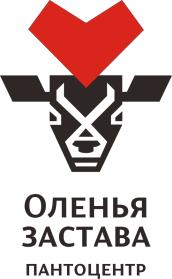 ЧайУпаковкаБалык сыровяленый из оленины «Парма»1 кг6 800 руб.Балык сыровяленый из оленины «Парма» нарезка50 г460 руб.Хамон сыровяленый из оленины «Парма»1 кг5 300 руб.Хамон сыровяленый из оленины «Парма» нарезка50 г400 руб.Колбаса сыровяленая из оленины «Парма»1 шт.520 руб.Оленина в желе (консервированная)1 шт.350 руб.Паштет печеночный из оленины «Парма»1 шт.290 руб.Паштет из оленины «Парма»1 шт.290 руб.Варенье из земляники150 г170 руб.Варенье из брусники150 г170 руб.Варенье (черная смородина, клубника, малина, крыжовник, терн) 150 г 170 руб. Пантовая мука «Пантосила» (для приготовления пантовых ванн)       50 г   2000 руб.Слайсы пантовые (для приготовления пантового чая)                          20 г   900 руб.Слайсы пантовые (для приготовления пантового чая)                          10 г   500 руб.Панты на меду 130 г700 руб.Чай травяной фирменный «Оленья Застава»(мята, душица, иван-чай, лист смородины, лист малинышиповник, ромашка (цвет), липовый цвет)50 г150  руб.Чай алтайский «Могучий марал»(маралий корень (левзея), курильский чай, красный корень, золотой корень (радиола розовая), побег брусники, бадан)50 г270 руб.Чай копорский (иван-чай)50 г 250 руб. Чай копорский с мятой (иван-чай, листья мяты)50 г250 руб.Чай копорский с малиной(иван-чай, ягоды малины)50 г 250 руб. Чай копорский с земляникой (иван-чай, ягоды земляники)50 г250 руб.Подарочная упаковка (18 х 30 х 11 см)30 руб.Подарочный пакет с ручками (24 х 32 х 10 см)      50 руб.